Acts 15:1-35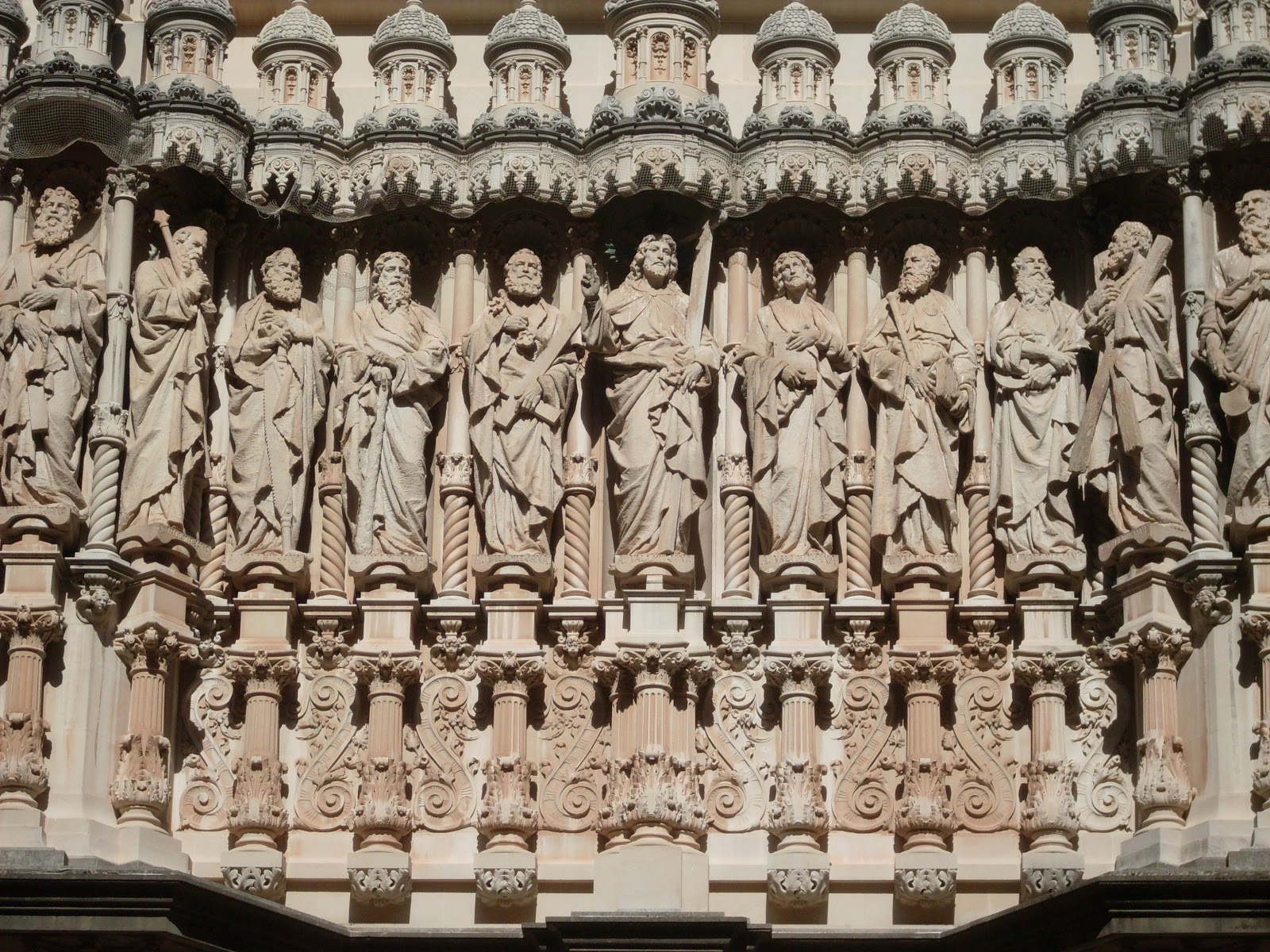 The Problem Arises (v1-6)“came down from Judea” (v1)“unless you are circumcised…” (v1)“…you cannot be saved.” (v1)“no small debate with them” (v2)“appointed to go up to Jerusalem to the apostles and elders about this question.” (v2)“describing in detail the conversion of the gentiles” (v3)“some believers who were Pharisees rose up saying, ‘It is necessary to circumcise them and to order them to keep the law of Moses.’” (v5)Peter’s Address (v7-11)“After there had been much debate” (v7)“In the early days God chose among you by my mouth that the gentiles would hear the word of the gospel and believe.” (v7)“God bore witness to them” … how? (v8)“By giving them the Holy Spirit, just as he did to us.” (v8)“Why do you test God?” …how?(v10)“By placing a yoke” .. that we can’t even bear. What yoke? (cf. Gal 3:17-28; Rom 3:19-31; Mishnah, berakot 2.2)Jewish custom of reciting the law and Shema.“But we believe we will be saved through the grace of the Lord Jesus, just as they will.” (v11)GOSPEL! Barnabas, Paul, and James’s Address (v8-21)Barnabas and Paul tell what’s happening among the gentiles. (v12)“Simeon has related how God first visited the Gentiles” (v14)Simeon=Peter (cf. 2 Pet 1:1 Συμεων Πετρος)“With this word the prophets agree” (v15)Amos 9:11ffWhat is the context and the meaning of Amos 9?“That the remnant of mankind may seek the Lord” (LXX) or “That they may possess the remnant of Edom” (MT)?“Therefore my judgment is that…” (v19)Not trouble the gentile believers (19)Abstain from idolatry (20)Abstain from sexual immorality (20)Abstain from what has been strangled (20)Abstain from blood. (20)“For from ancient generations, Moses has had in every city, those who proclaim him, for he is read every Sabbath in the synagogues.” (v21)Idolatry, fornication, and murder are considered the 3 cardinal sins to the Jews, for which the whole world would be accountable. Four are sent to Antioch with a Letter (v22-35)“They sent Judas called Barsabbas and Silas…” with a letter. (v22)“Some persons have gone out… and troubled you” (v24)Who? (cf. v1)“And Judas and Silas encouraged and strengthened the brothers.” (v32)“Paul and Barnabas remained in Antioch teaching and preaching the word of the Lord” (v35)